Наличие оборудованных и используемых в дошкольных образовательных учреждениях помещений для разных видов активностиКабинет по обучению грамоте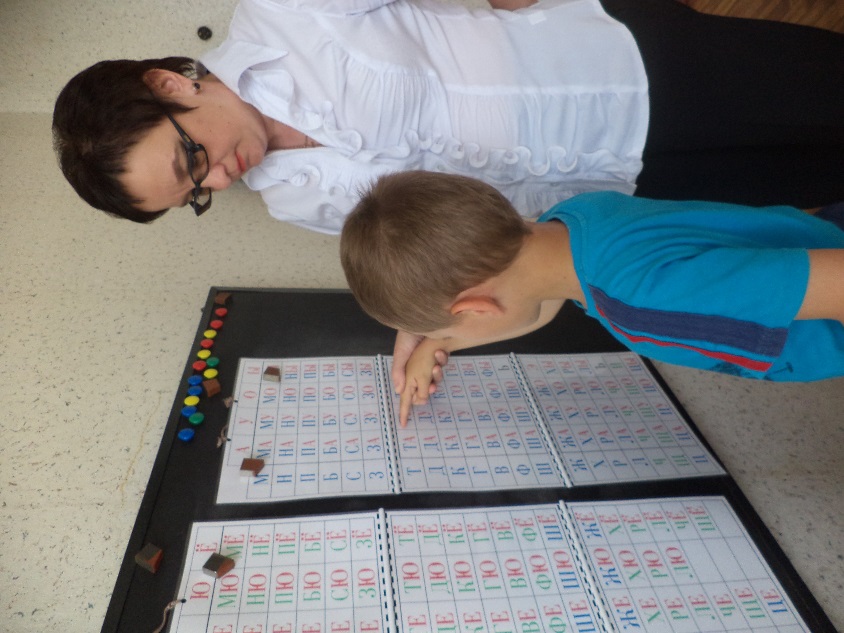 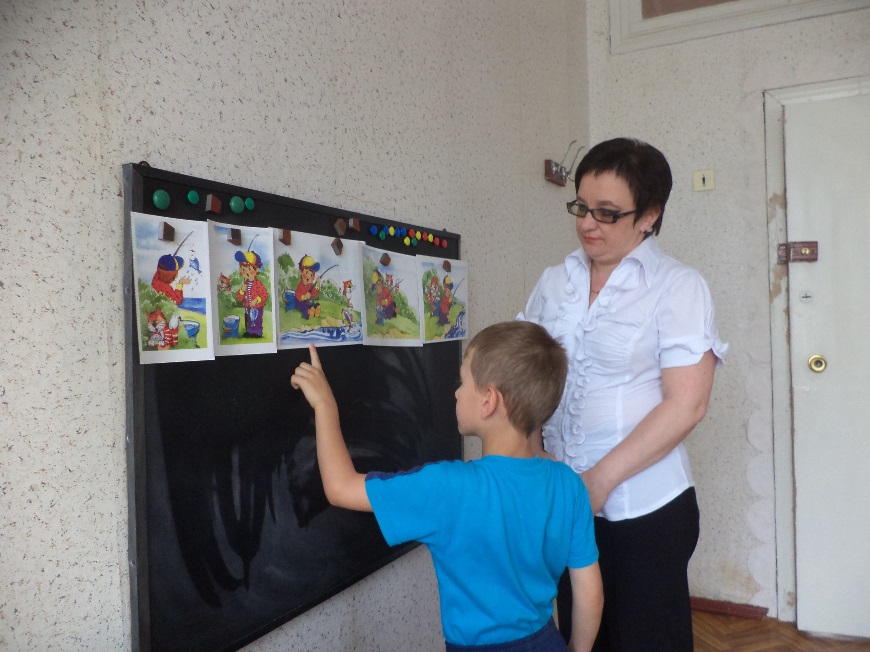 Кабинет учителя-логопеда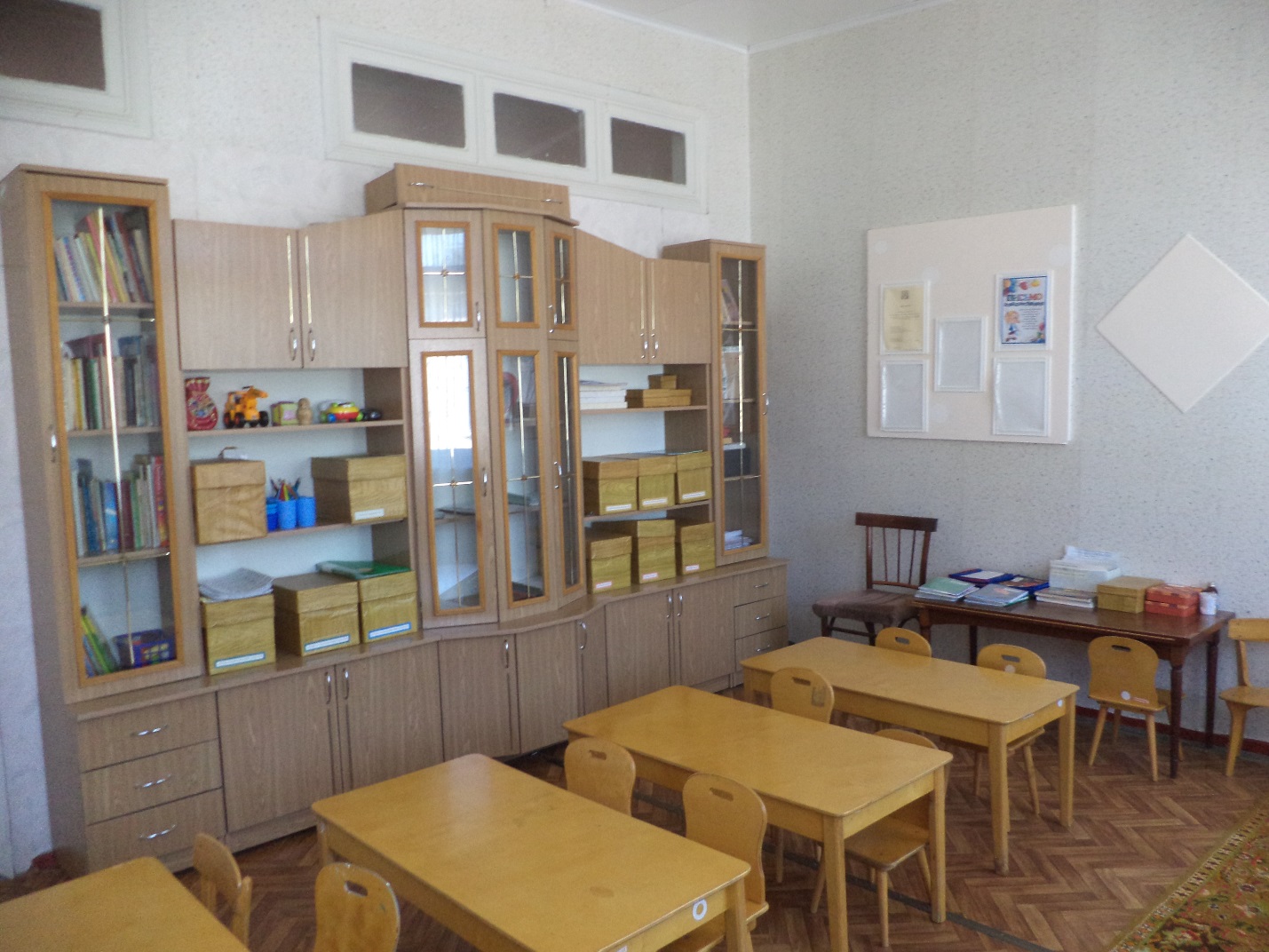 График работы кабинетов дополнительного образования«Музыкальный зал»Ежедневно с 9.00-16.30Ответственный: Снегирева Н. В.Спортивный залЕжедневно с 8.00-16.30Ответственный: Прудько О.Б.Кабинет логопеда Ежедневно с 8.40-11.00Ответственный: Каменева С.В.Кабинет дефектологаЕжедневно с 8.40-11.00Ответственный: Советова А.Ю.Кабинет обучению грамотеЕжедневно с 8.40-11.00Ответственный: Каменева С.В.Кабинет обучению чтению, изостудияЕжедневно с 8.40-11.00Ответственный: Бутова Л.А.Театральная комнатаЕжедневно с 8.00-16.30Ответственный: Прудько О.Б.Музыкальный зал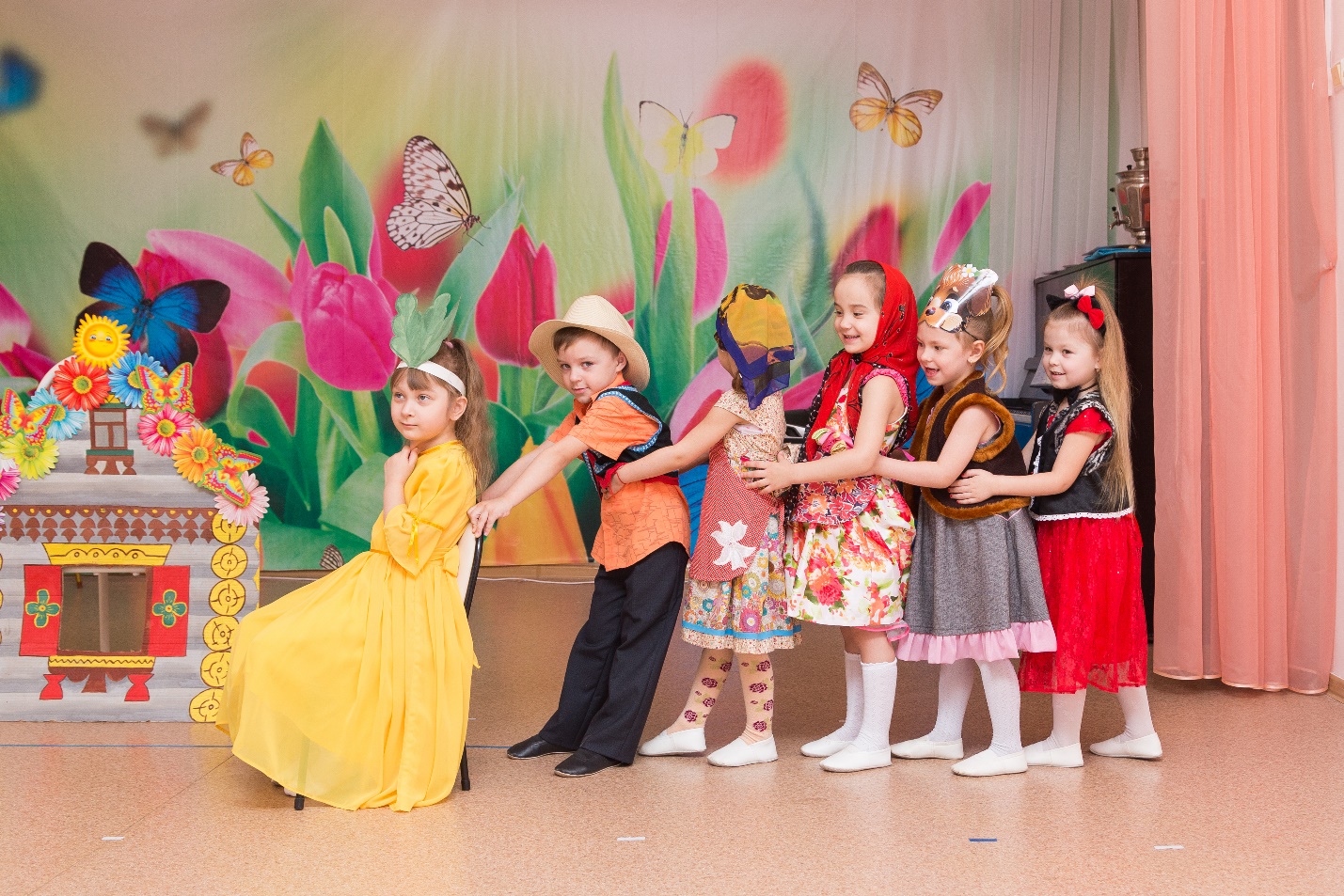 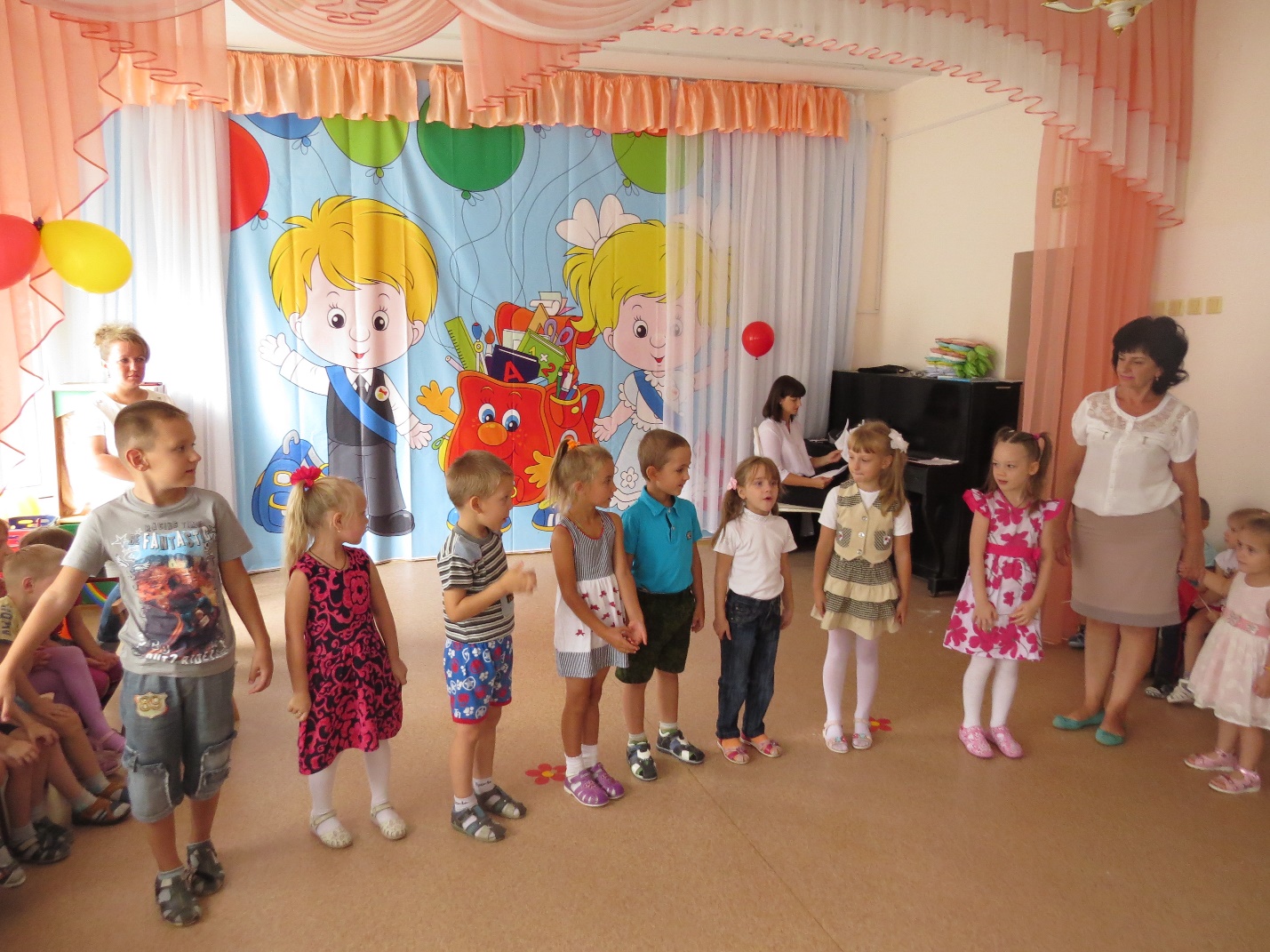 Спортивный зал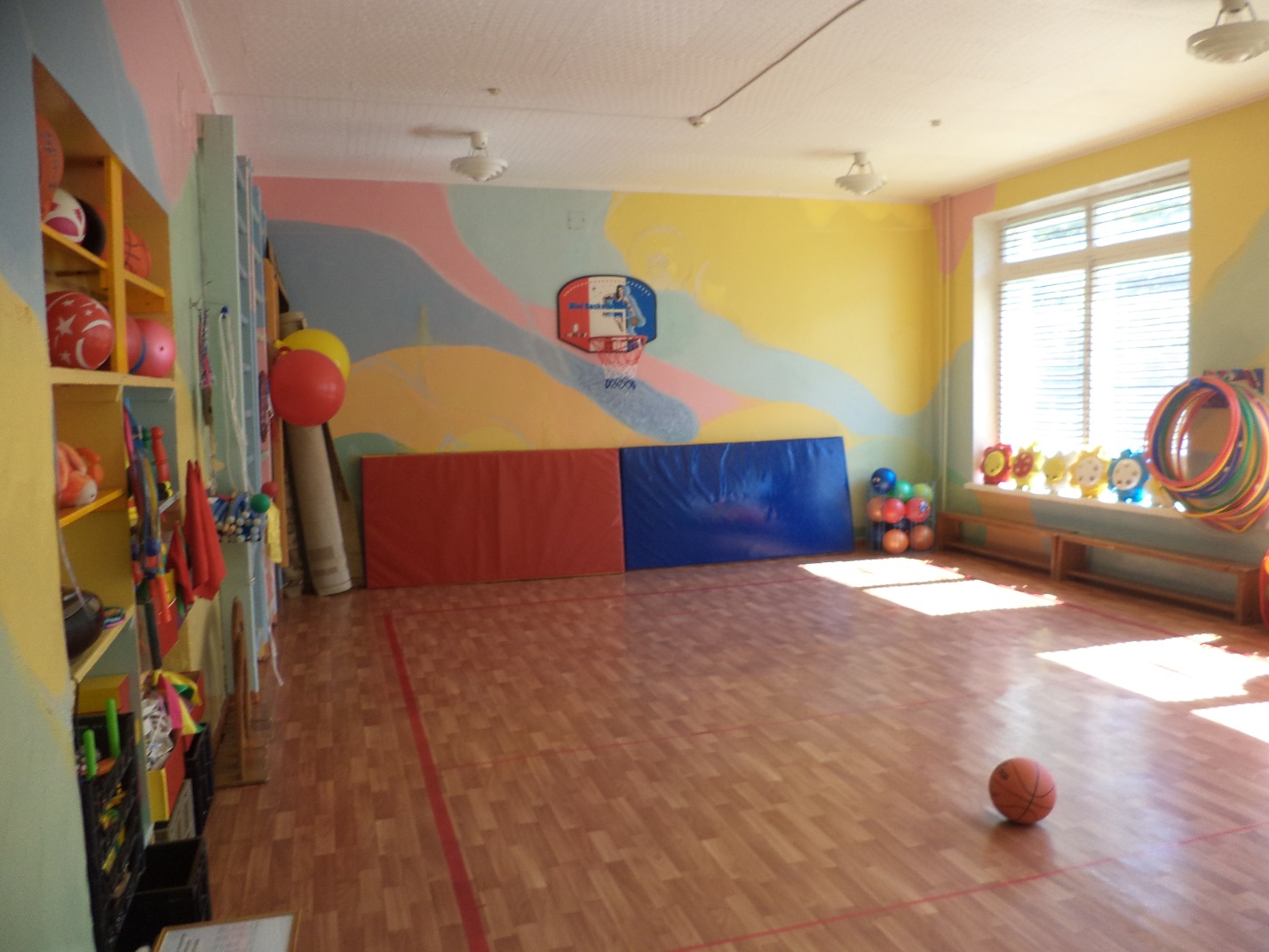 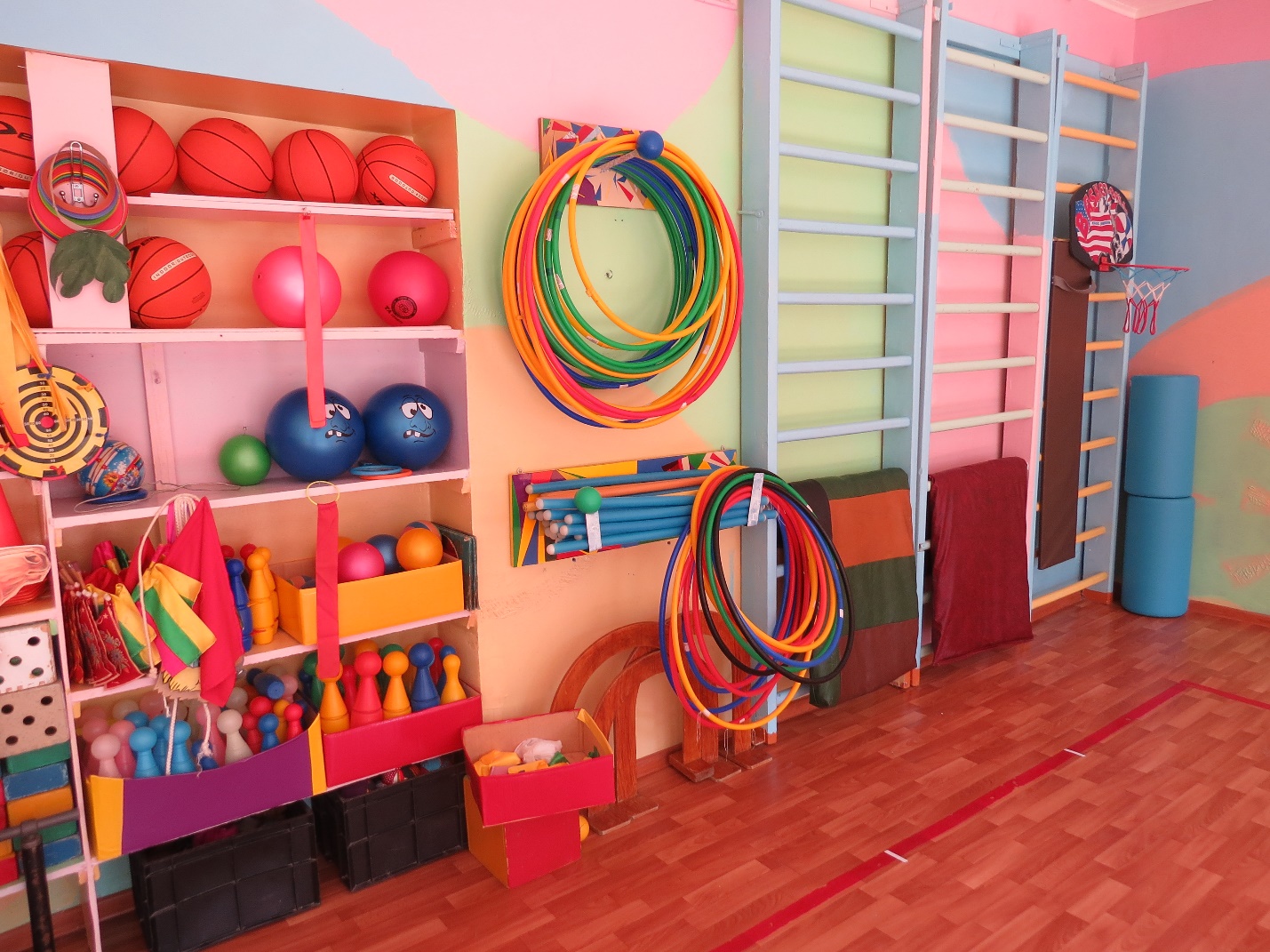 Театральная комната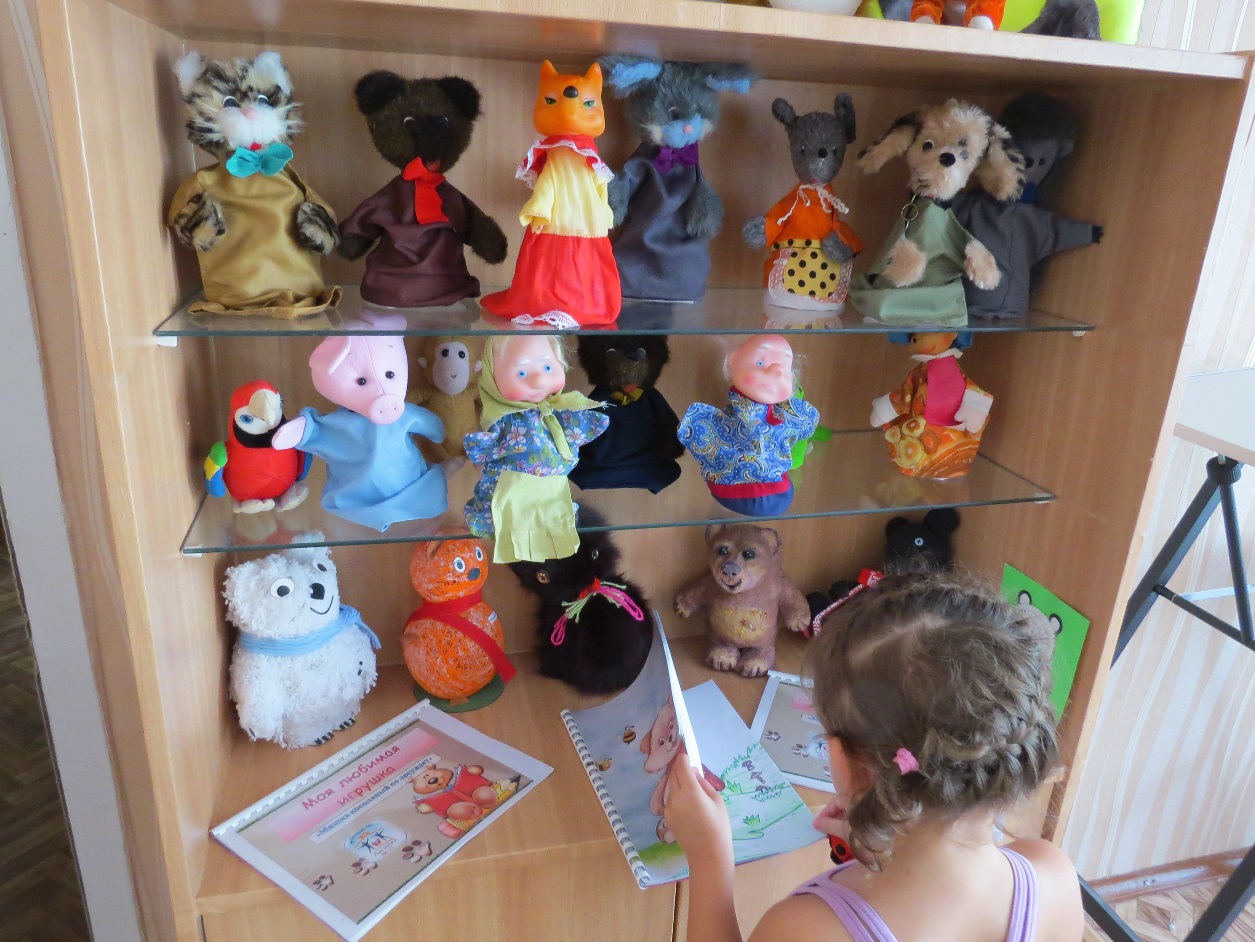 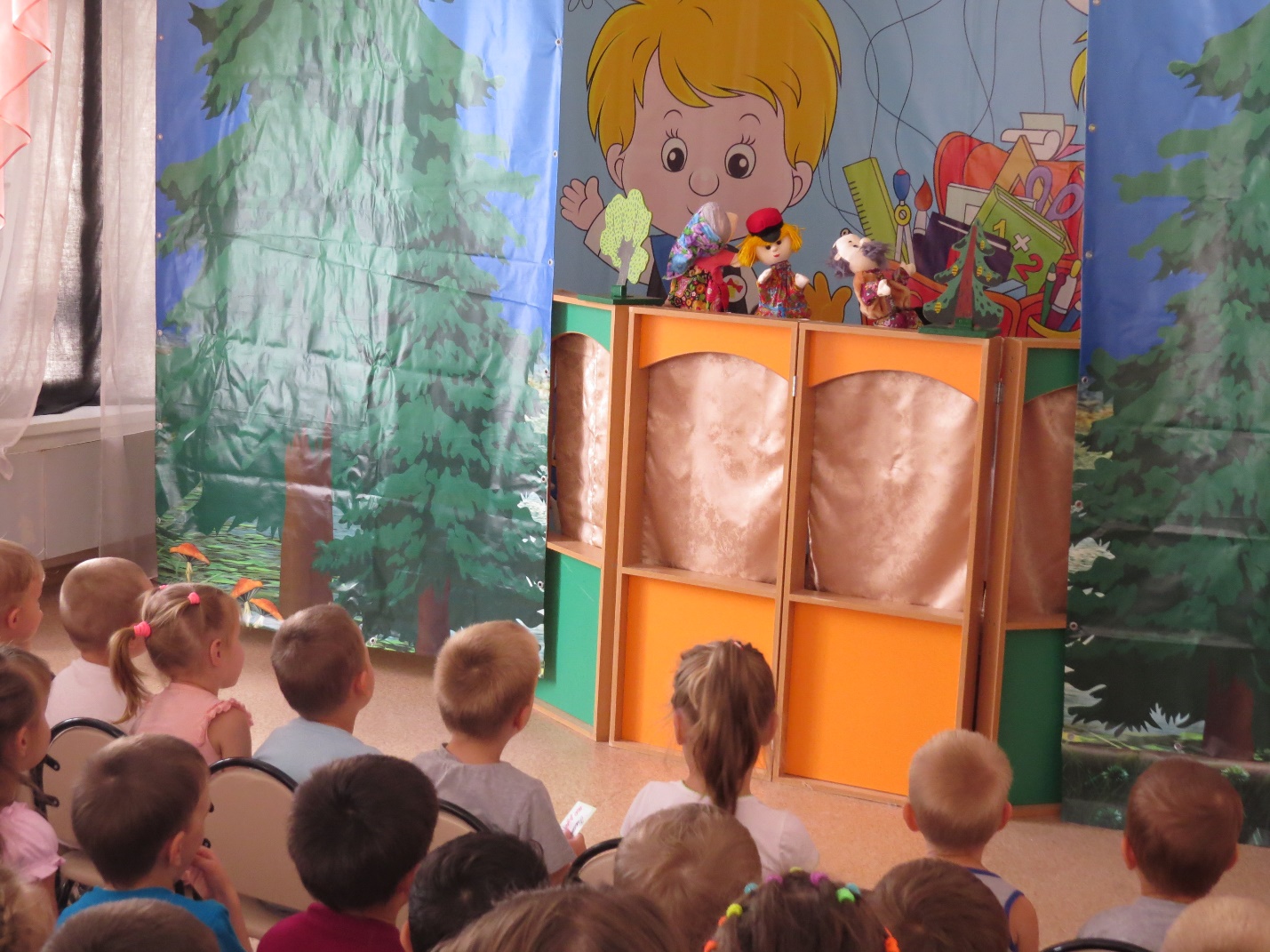 Кабинет обучению чтения, изостудия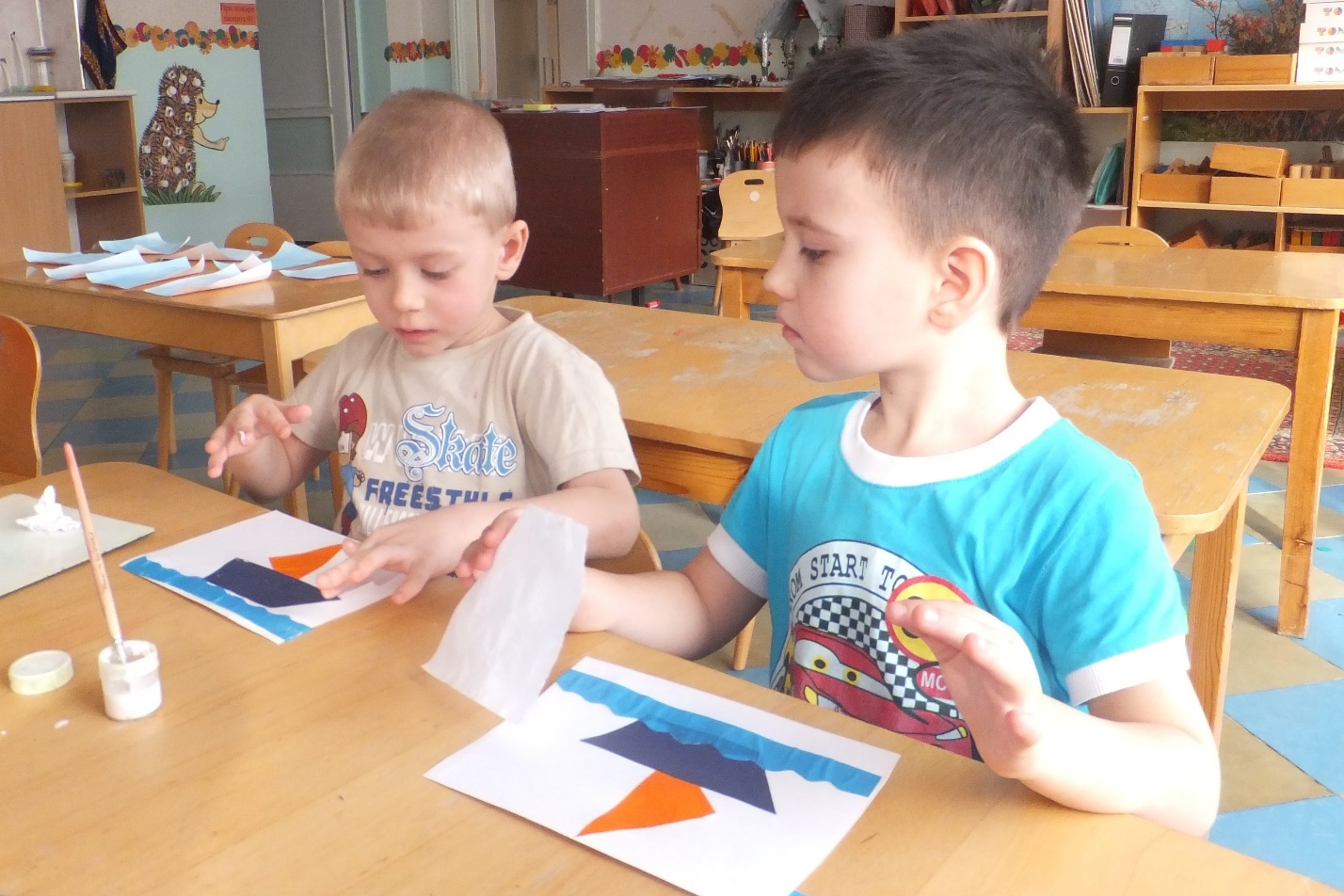 Кабинет учителя-дефектолога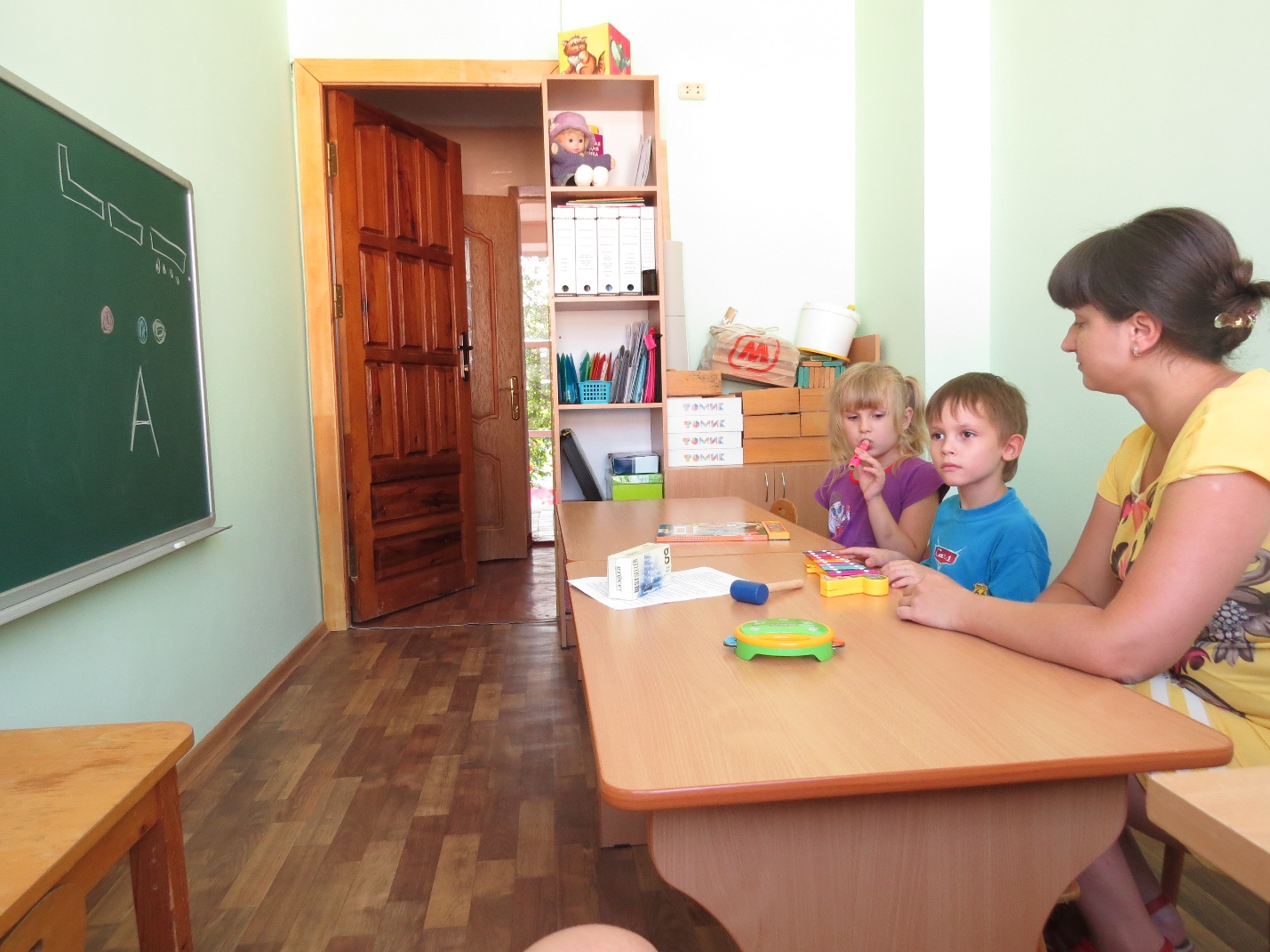 